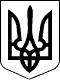 УКРАЇНАЧЕЧЕЛЬНИЦЬКА РАЙОННА РАДАВІННИЦЬКОЇ ОБЛАСТІРІШЕННЯ № 60424 червня 2020  року				                               29 сесія 7 скликанняПро внесення змін до рішень районної ради 	Відповідно до пункту 16 частини 1 статті 43 Закону України  «Про місцеве самоврядування в Україні», у зв’язку із змінами в структурі, враховуючи клопотання Чечельницької районної державної адміністрації, висновок постійної комісії районної ради з питань соціального захисту населення, освіти, культури, охорони здоров’я, спорту та туризму,  районна рада ВИРІШИЛА:	1. Внести зміни до рішень районної ради,  а саме: змінити назву «відділ культури та туризму райдержадміністрації» на «сектор культури, молоді та спорту райдержадміністрації»  у всіх текстах рішень та додатках.         2. Контроль за виконанням цього рішення покласти на постійну комісію районної ради з питань соціального захисту населення, освіти, культури, охорони здоров’я, спорту та туризму (Воліковська Н.В.). Голова районної ради                                                              С. П’ЯНІЩУК